 P r a h a  - P r a g u eDon Giovanni  HOTEL****  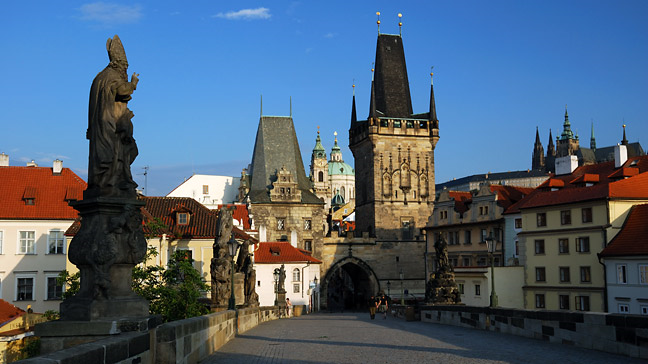 30th INTERNATIONAL CHESS HOLIDAY 202224th MEMORIAL OF PROF.  JAROSLAV  PELIKÁNAccommodation and the chess tournaments under the same roof Chess combined with the interesting Holiday Programme23/07 – 30/07 2022			30/07 – 06/08 2022Hotel  Don Giovanni****, Praha 3, Vinohradská 157awww.schach-prag.cz    www.hotelgiovanni.cz Arrival and departure on Saturdays		Programme from Sunday till  Friday										Information 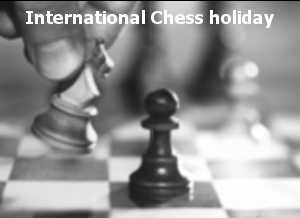 about  the International Chess Holiday:Jindra Kollerová, Palackého 455, 282 01 Český BrodCzech RepublicTelefon: + 420 326 902 827jindra.kollerova@mybox.czDear Chess Friends!We are sending you the invitation to the 30th International Chess Holiday in Prague –          The Memorial of Professor Jaroslav Pelikán.We invite not only families, but also individual chessplayers, chess groups and children groups with responsible guides. Also holiday-makers who do not play chess and who want to come and see  Prague and Bohemia are welcome.  We are looking forward to our regular guests and to new  chessfriends.We believe that the epidemiological situation will be much better in the summer and that we can organize the chess vacation under usual conditions. We are planning two weeks of the chess holiday, but we can't make a final decision on whether both weeks will take place until May. That depends on the epidemiological conditions and the number of registrations. The organizer of the International Chess Holiday and the management of the Don Giovanni hotel wish to organize a problem-free chess tournament. The comfort and safety of our guests is for us very essential and important. All epidemiological measures, which will be valid, if any,  for the summer 2022, will be observed and dully fulfilled. Jaroslav Pelikan /*1927  +1997/ was one of the tireless chess organizers in the Czech Republic who devoted his time and most of his energy mainly to young people. He was living in a small town in Central Bohemia, in Cesky Brod and he was working  there. He was a teacher of foreign languages and later  he became a headmaster of a grammar school. He participated in the organization of Grand Prizes which were very popular in the 60s and 70s. Under the leadership of    Mr. Pelikan the chess team of Cesky Brod won the prize of Zajecice several times since 1964. It was the prize of Czech chess championship. Under his leadership a small town with  population of 5,000 people had the team which took part in very important tournaments of chess league. But the best achievement of the last period of his life was the organization of International Chess Holiday where closed tournaments took place. We can say that it is a real world rarity.The International Chess Holiday differs from other chess tournaments as follows:- We do not use Swiss system of playing. We form all-play-all  groups and each one consists of 10 players. - We live and play chess in the same building, we organize our chess holiday under the same roof. https://www.hotelgiovanni.cz/en. The hotel has very nice, air-conditioned, spacious halls with the day light.-  We prepare special entertaining programs for the participants of the tournaments as well as for all the other guests.-  We are eager  to create good relations and friendly environment for our guests. C h e s s   Tournament    Programme:Chessplayers-holidaymakers – Rapid R:Time schedule:  only in the morning ca. 3 hours a day, 1 hour for a whole gameSunday, Monday, Tuesday, Wednesday, FridayChessplayers who want to play more chess than to make holiday:M Master tournaments:  2100			DWZ/ELO Rating 2000-2400K Master candidate tournaments:  1900		DWZ/ELO Rating 1800-2000H Main tournaments:  1700 			DWZ/ELO Rating 1600-1800V Secondary tournaments:  1400 			DWZ up to 1600 or without ELO Master tournaments and Master candidate tournaments are the all-play-all FIDE tournaments. Main tournaments and Secondary tournaments are national tournaments. Time schedule: All tournaments (M, K, H, V)  9 rounds2 rounds: Sunday, Tuesday, Thursday, 1 round: Monday, Wednesday, Friday90 min/40  moves + 30 min till the end of the game with the time  bonus of  10 s/move from the 1st move All the tournaments will be divided according to the  chessplayers´ rating.	Blitz Tournament: 30/07, 06/08 in the morning each player 5 minutes for the whole gamePrize fund: 75000 Czk / 3000 Euro.Each chess-player gets a money prize  or a souvenir prize. Master  tournament: 		1. prize 3000 Czk	2. prize 2000 Czk 	3. prize 1200 CzkMaster candidate tournament:1.prize  1200 Czk	2. prize   800 Czk	3. prize   500 CzkRapid “A”:			1.prize 1000 Czk	2. prize    800 Czk	3. prize    500 CzkTrips (in the price incl.): For non-chessplayers and for chessplayers – holidaymakers: the Tower observatoryhttps://www.towerpark.cz/en/ all-day trip to the North Bohemia:                                                                          chateau Krásný Dvůr  and the town of hops Žatec https://www.zamek-krasnydvur.cz/en https://www.infozatec.cz/ https://www.zatec-and-the-landscape-of-saaz-hops.com/en/ 	For non-chessplayers:the Little Town Prague, the island Kampahttps://www.prague.eu/en/object/places/480/kampa the monastery of Benedictine Břevnovhttps://www.brevnov.cz/en/ the Cold War Museum: Nuclear fallout shelter at the Jalta Hotelhttp://en.muzeum-studene-valky.cz/ Accommodation, Board and Price:All chess tournaments are realized at the DON GIOVANNI  HOTEL ****.  https://www.hotelgiovanni.cz/en. The hotel has a very good location in the larger center of Prague, right by a metro and tram station: 10-15 minutes from Wenceslas Square and the Old Town.Price for one week 2022  when staying in the Don Giovanni hotel 12600 Czk / approx 525 Euro for 1 person12250 Czk / approx 510 Euro  for 1 person - students, retired or regular participants11900 Czk / approx 496 Euro for 1 person regular participants retired, studentsAbove-mentioned prices are calculated in Czech crowns and they will be converted into euros according to the given rate of exchange. At the present the rate of exchange is approximately:1 Euro = 24 Czk The price includes: hotel accommodation – 7x bed and breakfast at the Don Giovanni HotelThe rooms are with the bathroom, W.C., a minibar, a TV set with satellite reception, a telephone, Wifi internet (gratis) and a safe box (gratis). The rooms are air-conditioned. the tournament entrance fees and prizes in the chess tournaments a farewell party on board a  cruise boat all trips entry, guide and transport costs incl. for non-chessplayers and chessplayers-holidaymakers The price does not  include:A city fee for the participants over the age of  18 yearsExtra to pay at the reception of the Hotel. 		1 night	        50 Czk / approx 2 EuroA single room          	2800 Czk / approx 117 Euro a week in addition to the basic priceYou can  order lunch and dinner:Lunch: soup, main dish costs				 		      290 Czk approx 12 EuroDinner:  soup, main dish and dessert  cost 			    	      390 Czk / approx 16 EuroFacultative trips:Monday afternoon	1 half-day guided sightseeing in Prague Prague  Castle incl. entry					    500 Czk / approx 21 Euro Students till 26 years old, retired  over  65 years old	    300 Czk / approx 12,50 Eurowww.hrad.cz/en/prague-castle-for-visitors/objects-for-visitorsTuesday evening	evening guided sightseeing in Prague 		Old Town Square, Charles Bridge   			    	    500 Czk / approx 21 EuroChildren till 15 years of age 					    freeWednesday afternoon 1 half-day trip to the chateau Veltrusy (incl. entry)   https://www.zamek-veltrusy.cz/en 				   850 Czk / approx 35 Euro	    Students till 26 years old, retired  over 65 years old	      	   750 Czk / approx 31 EuroTransfer in Hotel:from the airport 					approx 700 Czk/ approx 29 Eurofrom the railway station  				approx 200 Czk/ approx 8 EuroParkingA paid hotel car park  1 night	   			    250 Czk / approx 10,50 EuroA paid car park  1 night				    	    150 Czk / approx 6,20  EuroAddress: Sportovní Str. 4/1265, Praha 10 (driving time from the Hotel with the bus 10 minutes)Parking in the streets of Prague center is not allowed. Chess costs 								3500 Czk/ ca 145 Euro(only for the chess player without accommodation in the Don Giovanni Hotel and without a non-chess program.) Entries:The  entry is to be sent off via the enclosed entry form to the following address:Mrs. Jindra Kollerová, Palackého 455, 282 01 Český Brod,  Czech RepublicE-mail: jindra.kollerova@mybox.czAfter receiving your entry form we will confirm your participation and we will inform you about the way of paying for the Chess Holiday. Cancellation conditions: free of charge 30 days before arrival 30% of the total price 29-14 days before arrival 50% of the total price 13-3 days before arrival 70% of the total price 2-1 days before arrival and in case of no-show Up to 3 days before the booked arrival, it is possible to change the week free of charge. Rebooking to another participant is also possible free of charge. Each cancellation is solved individually.We recommend taking out cancellation insurance in your country. At the beginning of July we will send you the programme and the last instructions for the International Chess Holiday. We are looking forward to your visit. Welcome to Prague!Dr. Miloš Vrabec						Jindra Kollerová-PelikánováDirector of the International Chess Tournaments 	            Holiday and Culture ManagerENTRY    FORM 2022Head of the Family /Chess Group/Name and First Name: ………………………………………………………Date of Birth: …………………..  	FIDE-ID: …………………………..National Rating: 	………………..	FIDE Rating: ………………………I am a student	yes	-	no,	retired		yes	-	noChess club: …………………………………………………………………E-mail: ……………………………………………………………………….I entry myself and my family /my chess group/:for the 1st term -	Prague 	23.07. - 30.07. 2022for the 2nd term - 	Prague 	30.07. - 06.08. 2022I wish to play a Chess Tournament:			yes 	-	noIf yes, I would prefer the tournament: x/ R   M   K   H   VI order:	 single room	…… 				double room ……  I order sightseeing  Prague Castle		    	yes	- 	noI order sightseeing Charles Bridge	 		yes	-	noI order  trip to the chateau Veltrusy			yes	-	noI wish: lunch	yes	-	no,		dinner	yes	-	noI need the parking place:					yes	-	noI need the Hotel garage:					yes	-	noI need the transfer from the airport			yes 	-	noI need the transfer	 from the railway station		yes	-	noDate: ………………..				Signature: ………………..Personal Data Processing AgreementBy registration, I agree with processing my personal data given in the registration form of The International Chess Holiday.  Personal data are provided to Mrs. Jindra Kollerová  (IČO 48096369), International Chess Holiday organizer, only for this event and for the limited period, not longer than two years (starting this communication). Personal data will not be used for other purposes or transferred to other persons.The second member of the family /of the chess groupName and First Name: ………………………………………………………...Date of Birth: …………………… 		FIDE-ID: ……………………..National Rating: …………………		FIDE Rating: …………………I am a student	yes	-	no, 	retired		yes	-	noChess club:  ……………………………………………………………………..E-mail: ………………………………………………………………………..I wish to play a Chess Tournament:			yes	-	noIf yes, I would prefer the tournament: x/   R 	M   K   H   VI order:	single room …… 				double room ……I order:	sightseeing Prague Castle			yes	-	noI order: 	sightseeing Charles Bridge			yes	-	noI order:	trip to the chateau Veltrusy			yes	-	noI wish: lunch	yes	-	no,	dinner		yes	-	noPlease, use another sheet of paper, if you entry more members.The entry is to be sent off  to the following address:Mrs. Jindra Kollerová, Palackého 455, 282 01 Český Brod,  Czech RepublicE-mail: jindra.kollerova@mybox.czx/ tournaments: Rapid /fast/ chess tournament:each player has half an hour for a game – Rserious tournaments –90 min/40  moves + 30 min  till the end of the game with the time  bonus of  10 s/move from the 1st  move M – Master tournaments – DWZ  or ELO Rating 2000-2400K – Master Candidate tournaments – DWZ or ELO Rating 1800-2100M and K Fide tournamentsH – Main Tournament – DWZ or ELO Rating 1600-1900V – Secondary tournaments – DWZ or ELO Rating up to 1600 or without ELO H and V national tournamentsDate: ………………..				Signature: ………………..